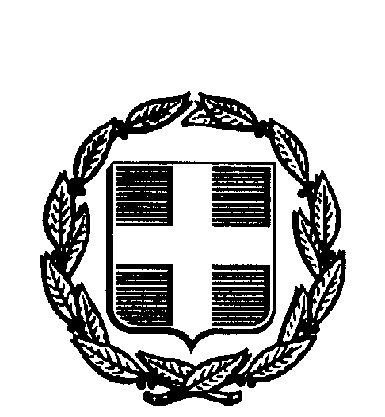 ΑΝΑΚΟΙΝΩΣΗΗ Γενική Γραμματεία Αιγαίου και Νησιωτικής Πολιτικής του Υπουργείου Ναυτιλίας και Νησιωτικής Πολιτικής ανακοινώνει ότι όλες οι επιχειρήσεις με έδρα τα νησιά της Ελληνικής επικράτειας που προβλέπονται από το ν.4551/2018, όπως ισχύει, μπορούν να εκκινήσουν τη διαδικασία υποβολής αίτησης για υπαγωγή στη β’ φάση έτους 2020 του μέτρου Μεταφορικού Ισοδυνάμου (Μ.Ι.) επιχειρήσεων (ΚΥΑ 2713/17-9-2020 (ΦΕΚ τεύχος Β’, αρ. φύλλου 4044/21-9-2020)).Η υποβολή αιτήσεων χρηματοδότησης ξεκινάει την Παρασκευή 8 Ιανουαρίου 2021 και λήγει τη Δευτέρα 8 Φεβρουαρίου 2021.Επιλέξιμες δαπάνες για χρηματοδότηση είναι οι δαπάνες του β’ εξαμήνου 2020, δηλαδή της περιόδου από 1/7/2020 έως και 31/12/2020.ΥΠΟΥΡΓΕΙΟ ΝΑΥΤΙΛΙΑΣ ΚΑΙ ΝΗΣΙΩΤΙΚΗΣ ΠΟΛΙΤΙΚΗΣΓΕΝΙΚΗ ΓΡΑΜΜΑΤΕΙΑ ΑΙΓΑΙΟΥ ΚΑΙ ΝΗΣΙΩΤΙΚΗΣ ΠΟΛΙΤΙΚΗΣΔΙΕΥΘΥΝΣΗ ΝΗΣΙΩΤΙΚΗΣ ΠΟΛΙΤΙΚΗΣ